Patterning NoteVocabulary 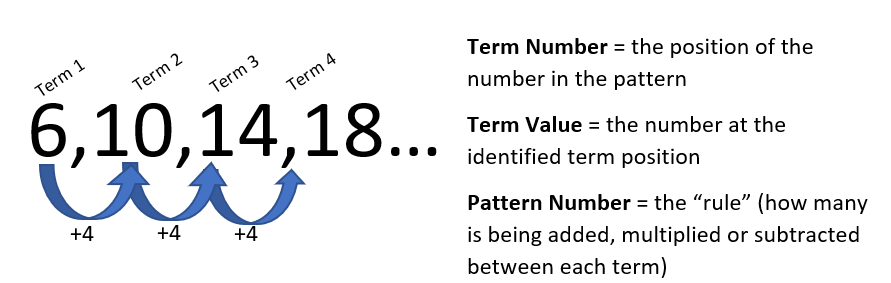 Practice - For each number pattern:a) find the pattern number     b) extend the pattern 3 terms      c) find the term value for term number 15 tPatterning & Graphing 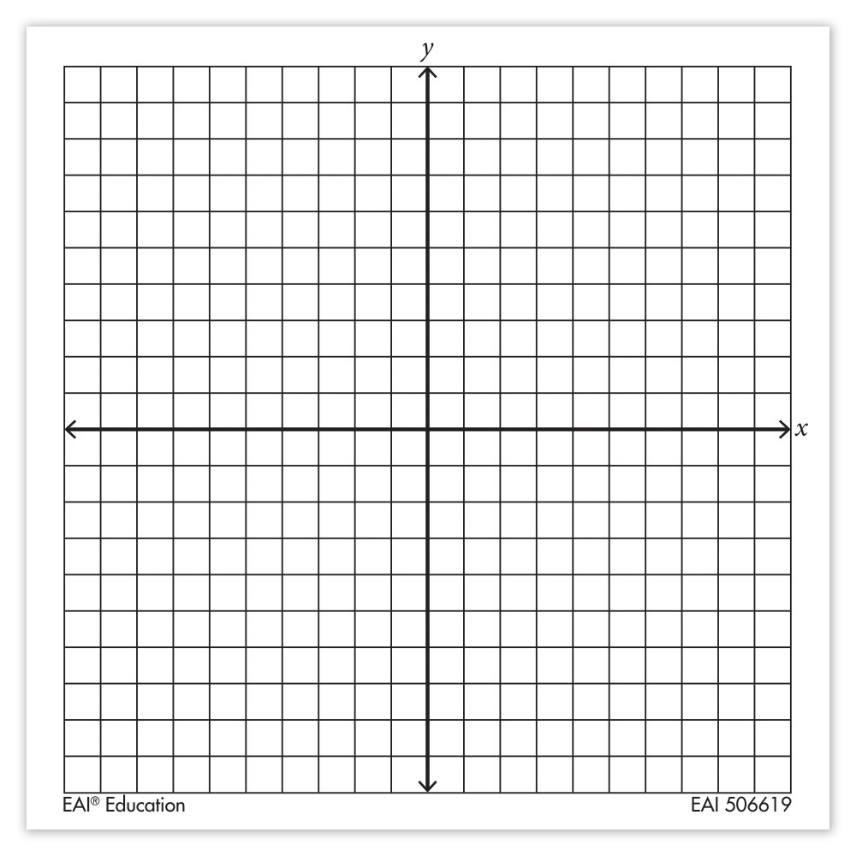 Step 1: create a table of values using our term 	numbers as the x- values and the term values as the y-values. Step 2: determine the pattern number and fill in 	the next 3 values of your chartStep 3: plot these values on your graph paper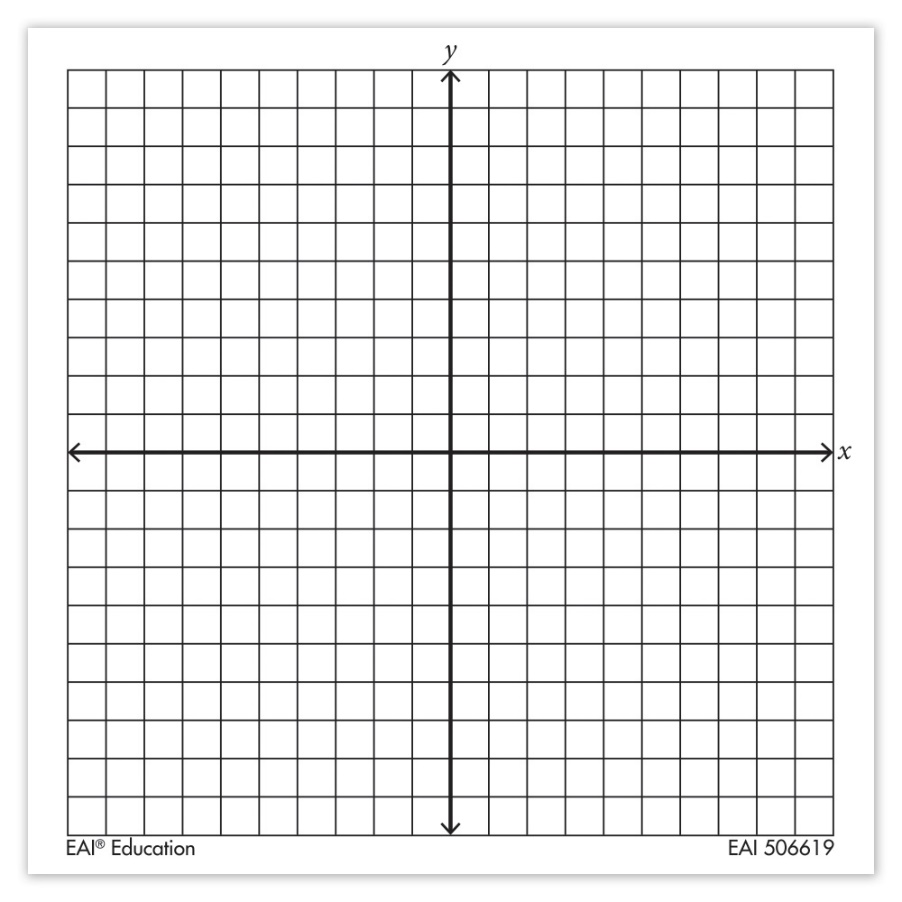 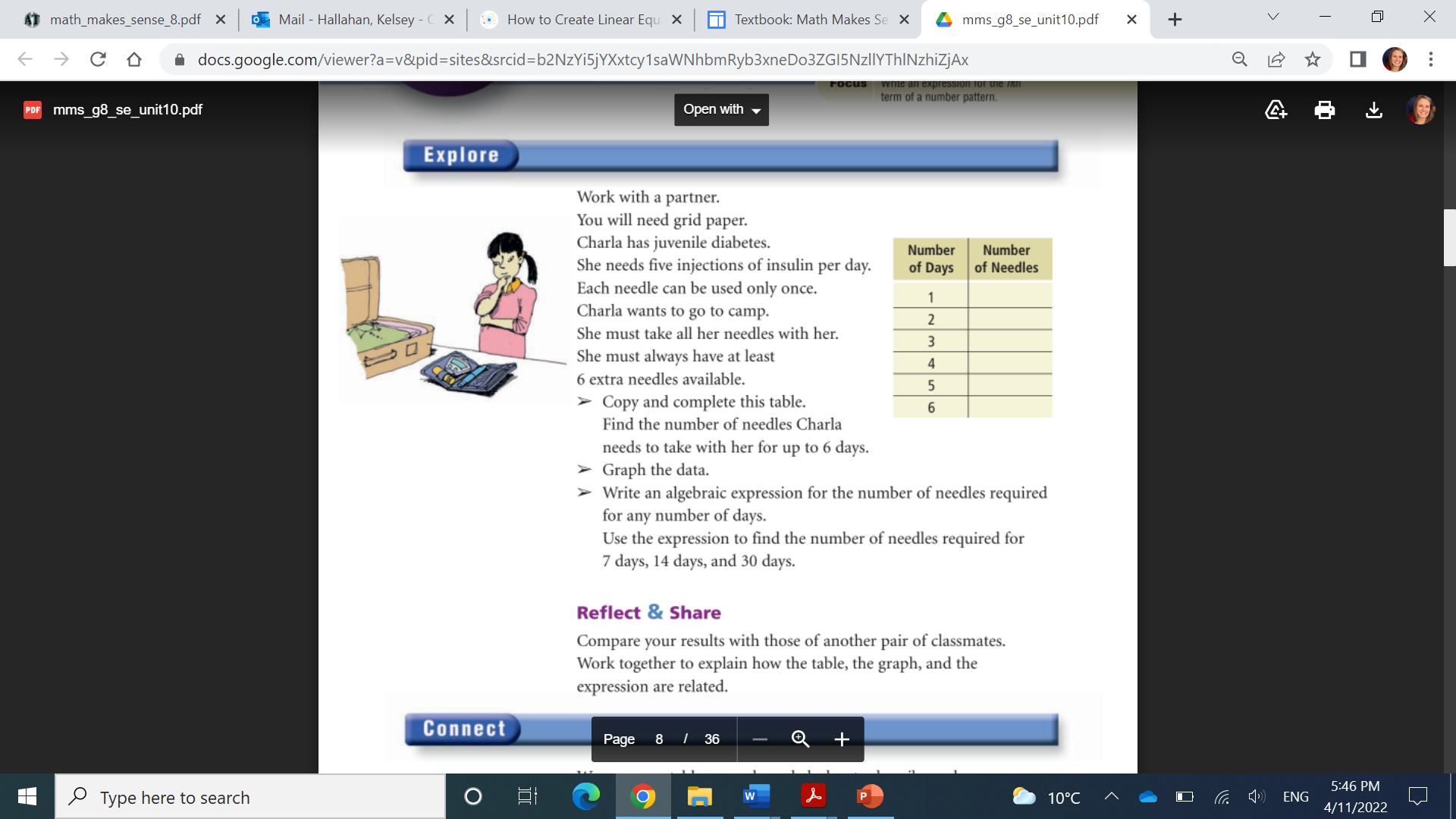 Term Number:Term Value:Pattern Number:    6,   12,   18 …    4,   2,   0 …   21,   29,   37 …    -8,   -5,   -2 …Term Number (X)Term Value (Y)Number of DaysNumber of Needles12345671430